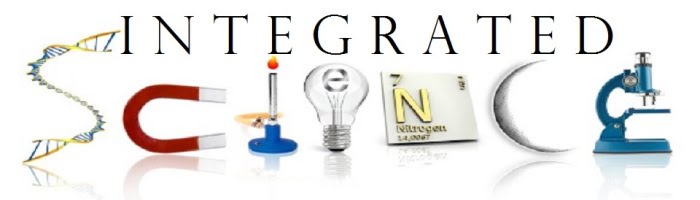 Integrated Science 2019-2020                       Mr. Harrison		Room: 600Email:  harrisonm@santarosa.k12.fl.usWebsite: http://harrisonmatt.weebly.com Remind App: Get text messages to remind you of tests, quizzes or projects for students and/or parents. To join, text 81010, with the message @mhintsciGradeline: Access through the school website http://www.gulfbreezehighschool.com/. Click on CLASSLINK and find the Gradeline app.Class Information:Text:  	We will be using multiple texts throughout the year, and will be available for at-home use on request. Science Lab Fee:  $10.00, cash or check made payable to Gulf Breeze High School or you can now pay ONLINE at www.myschoolbucks.com! It is the same account as your school lunch. You will be able to scroll to find the GBHS science fee tab. Required SuppliesThree ring binder with pockets and dividersLoose paperPens, pencils, colored pencils, highlightersCourse Description: Integrated Science 1 is a science course designed for high school students needing a science course covering basic concepts found in Earth Science, Biology, Chemistry, Physics and General Inquiry.  This will be accomplished using hands-on laboratory investigations, classwork, homework, group projects, class discussions, quizzes, and tests.  Classroom Expectations	RespectIntegrityNO CELLULAR DEVICES unless specifically requested.Clean up after yourself!Consequences for not following expectations:Verbal warningParent contactReferralLabs:Laboratory investigations of selected topics in the content, which also include the use of scientific method, measurement, laboratory apparatus, and safety procedures, are an integral part of this course. While in the lab, you will conduct yourself in a safe and responsible manner and clean up after your group. Assignments:All class work will be due when called for or at the end of the period.  If classwork isn’t finished in class, it turns into homework.  All homework assignments will be due at the beginning of the period and are to be placed in the appropriate location upon entering the classroom.  If you are absent, missed homework or test will be due upon your return.  Any classwork, homework, or test, assigned while you were absent is due within three days of your return. Make up work is the student’s responsibility.  I do accept late work but with a grade no higher than 80%.  Extra Help: I am always willing to provide extra help before school. Please make an appointment in advance, as I have other morning meetings/duties. Tutoring is also offered in Room 600 Tues and Thurs from 8:15-9:00.  Grading Scale:Overall grades will be calculated as follows:1st semester = 40%2nd semester = 40%Final Exam = 30% No EOC is given in Integrated Science.Course Outline:1st Semester                                                               2nd SemesterA few words of encouragement:Although science concepts can at times be difficult to grasp, students can be successful in this course. Lack of effort is the main reason students do not pass. Failure to complete assignments, non-participation, being unprepared, and most of all not asking for help are all unnecessary and avoidable problems.  I will do everything I can to help, but it’s up to the student to put forth the effort that will determine their success.  Science is an extremely enjoyable subject and I intend to teach it as one. Together we can make this year a success!Dear Parents/Guardians:Thank you for taking the time to review your student’s Integrated Science syllabus, which you can also find online at http://harrisonmatt.weebly.com.  I look forward to helping your student uncover our science topics and be successful this year.  Please sign and return this sheet with the $10.00 lab fee as soon as possible.  Feel free to contact me any time with questions or concerns and remember you can always check your student’s progress on Gradeline through Classlink on the school’s website.Sincerely,Matt Harrisonharrisonm@santarosa.k12.fl.usBy signing below I acknowledge I have read and understand the expectations of Integrated Science class, in addition to approving the following:Video Release:Given the nature of our science content the video clips we work with are often considered PG or PG13. Sign below to give student permission to view PG/PG13 content.  If you have any concerns please feel free to contact me.Student Name: ___________________________________________________________________Student Signature: ________________________________________________________________Parent(s) Name: __________________________________________________________________Parent Contact #: _________________________________________________________________Parent Signature: _________________________________________________________________Additional Comments:GradingHomework / Classwork               20%Labs / Quizzes                              30%              Tests / Projects                              50%Grade Scale90 – 100 	=	A80 – 89	=	B70 – 79	=	C60 – 69 	=	D0 – 59		=	FScientific MethodEarth/Space ScienceEarth’s HistoryPlate TectonicsMeteorologyEarth-Moon-Sun Galaxies and Our Solar SystemPhysicsLaws of Motion EnergyWaves, Light, Sound Work and Simple Machines ChemistryAtomic StructureProperties of MatterPhysical and Chemical ChangesStates of MatterAtomic Bonds and BondingBiologyBiochemistryGeneticsEcology